	1. KUŽELKÁŘSKÁ LIGA DOROSTU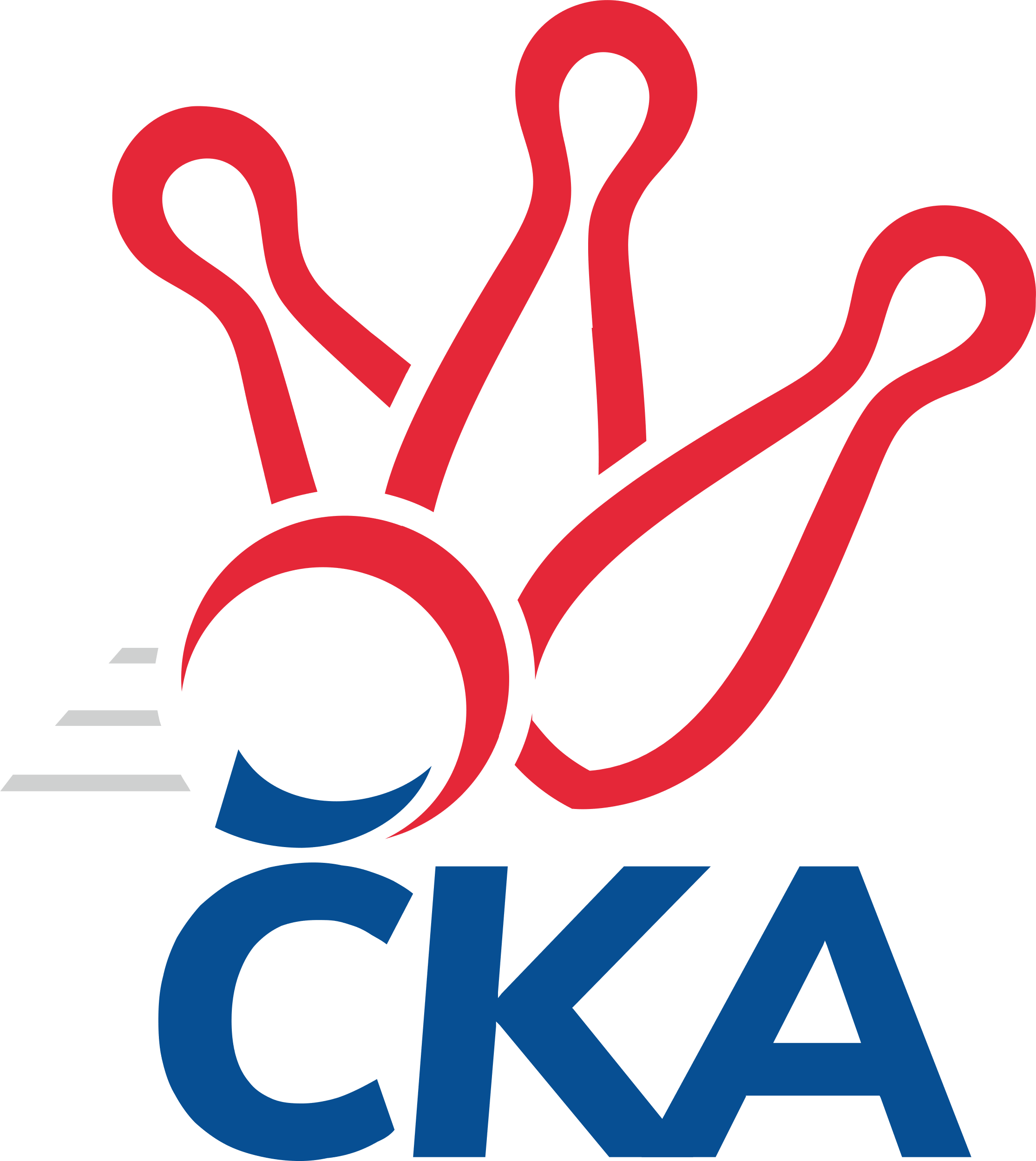 Č. 2Ročník 2022/2023	16.10.2022Nejlepšího výkonu v tomto kole: 1658 dosáhlo družstvo: TJ Jiskra Nová Bystřice1.KLD C 2022/2023Výsledky 2. kolaSouhrnný přehled výsledků:TJ Blatná	- TJ Lokomotiva Č. Velenice		odloženo		TJ Slovan Kamenice n. L.	- TJ Sokol Tehovec	2:0	1598:1541		16.10.SK Žižkov Praha	- TJ Jiskra Nová Bystřice	0:2	1606:1658		16.10.Tabulka družstev:	1.	TJ Slovan Kamenice n. L.	2	2	0	0	4 : 0 	 	 1609	4	2.	TJ Lokomotiva Č. Velenice	1	1	0	0	2 : 0 	 	 1648	2	3.	TJ Blatná	1	1	0	0	2 : 0 	 	 1599	2	4.	TJ Jiskra Nová Bystřice	2	1	0	1	2 : 2 	 	 1611	2	5.	SK Žižkov Praha	2	0	0	2	0 : 4 	 	 1564	0	6.	TJ Sokol Tehovec	2	0	0	2	0 : 4 	 	 1523	0Podrobné výsledky kola:	 TJ Slovan Kamenice n. L.	1598	2:0	1541	TJ Sokol Tehovec	Václav Rychtařík nejml.	149 	 139 	 134 	121	543 	  	 559 	 141	128 	 143	147	Jakub Vojáček	Tomáš Novák	122 	 102 	 101 	99	424 	  	 458 	 105	116 	 115	122	Denisa Králová	David Schober ml.	145 	 123 	 141 	144	553 	  	 508 	 129	104 	 139	136	Petra Šimková	Jaroslav Šindelář ml.	129 	 131 	 120 	122	502 	  	 474 	 123	114 	 105	132	Barbora Královározhodčí: Pavel ŠindelářNejlepší výkon utkání: 559 - Jakub Vojáček	 SK Žižkov Praha	1606	0:2	1658	TJ Jiskra Nová Bystřice	Filip Lafek	124 	 107 	 106 	101	438 	  	 562 	 138	149 	 146	129	Jan Mol	Adam Vaněček	159 	 146 	 142 	150	597 	  	 565 	 133	152 	 143	137	Petra Mertlová	Miloslava Žďárková	127 	 118 	 119 	148	512 	  	 524 	 142	115 	 139	128	Matěj Budoš	Pavla Hřebejková	128 	 137 	 127 	105	497 	  	 531 	 131	138 	 140	122	Matyáš Krmelarozhodčí: Michal TruksaNejlepší výkon utkání: 597 - Adam VaněčekPořadí jednotlivců:	jméno hráče	družstvo	celkem	plné	dorážka	chyby	poměr kuž.	Maximum	1.	David Holý 	TJ Lokomotiva Č. Velenice	574.00	386.0	188.0	4.0	1/1	(574)	2.	Adam Vaněček 	SK Žižkov Praha	573.00	383.5	189.5	5.5	1/1	(597)	3.	Petra Mertlová 	TJ Jiskra Nová Bystřice	552.00	384.5	167.5	3.5	2/2	(565)	4.	Jakub Vojáček 	TJ Sokol Tehovec	544.50	367.0	177.5	6.5	2/2	(559)	5.	Jan Mol 	TJ Jiskra Nová Bystřice	541.00	362.0	179.0	10.5	2/2	(562)	6.	Václav Rychtařík  nejml.	TJ Slovan Kamenice n. L.	540.50	369.5	171.0	8.0	2/2	(543)	7.	Monika Kalousová 	TJ Blatná	540.00	343.0	197.0	5.0	1/1	(540)	8.	Beáta Svačinová 	TJ Blatná	540.00	358.0	182.0	6.0	1/1	(540)	9.	Eliška Rysová 	TJ Lokomotiva Č. Velenice	540.00	375.0	165.0	13.0	1/1	(540)	10.	David Koželuh 	TJ Lokomotiva Č. Velenice	534.00	342.0	192.0	3.0	1/1	(534)	11.	David Schober  ml.	TJ Slovan Kamenice n. L.	528.00	349.0	179.0	2.5	2/2	(553)	12.	Karolína Baťková 	TJ Blatná	519.00	355.0	164.0	7.0	1/1	(519)	13.	Matyáš Krmela 	TJ Jiskra Nová Bystřice	518.00	350.5	167.5	8.5	2/2	(531)	14.	Jaroslav Šindelář  ml.	TJ Slovan Kamenice n. L.	518.00	352.0	166.0	7.0	2/2	(534)	15.	Anna Hartlová 	TJ Lokomotiva Č. Velenice	518.00	356.0	162.0	15.0	1/1	(518)	16.	Kateřina Majerová 	SK Žižkov Praha	500.00	362.0	138.0	17.0	1/1	(500)	17.	Matěj Budoš 	TJ Jiskra Nová Bystřice	496.50	342.0	154.5	9.5	2/2	(524)	18.	Petra Šimková 	TJ Sokol Tehovec	495.00	347.5	147.5	8.0	2/2	(508)	19.	Miloslava Žďárková 	SK Žižkov Praha	492.50	336.0	156.5	13.0	1/1	(512)	20.	Matěj Pekárek 	TJ Blatná	484.00	317.0	167.0	8.0	1/1	(484)	21.	Barbora Králová 	TJ Sokol Tehovec	483.50	333.5	150.0	11.0	2/2	(493)	22.	Pavla Hřebejková 	SK Žižkov Praha	477.50	348.5	129.0	13.0	1/1	(497)	23.	Filip Lafek 	SK Žižkov Praha	438.00	319.0	119.0	21.0	1/1	(438)		Jan Podhradský 	TJ Slovan Kamenice n. L.	548.00	382.0	166.0	3.0	1/2	(548)		Jan Procházka 	TJ Sokol Tehovec	460.00	357.0	103.0	21.0	1/2	(460)		Denisa Králová 	TJ Sokol Tehovec	458.00	329.0	129.0	18.0	1/2	(458)		Tomáš Novák 	TJ Slovan Kamenice n. L.	424.00	322.0	102.0	18.0	1/2	(424)Sportovně technické informace:Starty náhradníků:registrační číslo	jméno a příjmení 	datum startu 	družstvo	číslo startu
Hráči dopsaní na soupisku:registrační číslo	jméno a příjmení 	datum startu 	družstvo	Program dalšího kola:3. kolo23.10.2022	ne	10:00	TJ Sokol Tehovec - TJ Blatná	23.10.2022	ne	10:00	TJ Lokomotiva Č. Velenice - SK Žižkov Praha	23.10.2022	ne	10:00	TJ Jiskra Nová Bystřice - TJ Slovan Kamenice n. L.	Nejlepší šestka kola - absolutněNejlepší šestka kola - absolutněNejlepší šestka kola - absolutněNejlepší šestka kola - absolutněNejlepší šestka kola - dle průměru kuželenNejlepší šestka kola - dle průměru kuželenNejlepší šestka kola - dle průměru kuželenNejlepší šestka kola - dle průměru kuželenNejlepší šestka kola - dle průměru kuželenPočetJménoNázev týmuVýkonPočetJménoNázev týmuPrůměr (%)Výkon2xAdam VaněčekŽižkov5972xAdam VaněčekŽižkov114.685971xPetra MertlováNová Bystřice5651xJakub VojáčekTehovec111.225591xJan MolNová Bystřice5621xDavid Schober ml.Kamenice n. L110.025531xJakub VojáčekTehovec5592xPetra MertlováNová Bystřice108.545651xDavid Schober ml.Kamenice n. L5531xVáclav Rychtařík nejml.Kamenice n. L108.035431xVáclav Rychtařík nejml.Kamenice n. L5431xJan MolNová Bystřice107.96562